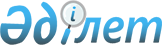 О бюджете Приурального сельского округа Бурлинского района на 2022-2024 годыРешение Бурлинского районного маслихата Западно-Казахстанской области от 29 декабря 2021 года № 13-12.
      В соответствии с Бюджетным кодексом Республики Казахстан от 4 декабря 2008 года, Законом Республики Казахстан от 23 января 2001 года "О местном государственном управлении и самоуправлении в Республике Казахстан" Бурлинский районный маслихат РЕШИЛ:
      1. Утвердить бюджет Приурального сельского округа Бурлинского района на 2022-2024 годы согласно приложениям 1, 2 и 3 соответственно, в том числе на 2022 год в следующих объемах:
      1) доходы – 49 501 тысяча тенге, в том числе по:
      налоговым поступлениям – 2 794 тысячи тенге;
      неналоговым поступлениям – 316 тысяч тенге;
      поступлениям от продажи основного капитала – 0 тенге;
      поступлениям трансфертов – 46 391 тысяча тенге;
      2) затраты – 50 318 тысяч тенге;
      3) чистое бюджетное кредитование – 0 тенге:
      бюджетные кредиты – 0 тенге;
      погашение бюджетных кредитов – 0 тенге;
      4) сальдо по операциям с финансовыми активами – 0 тенге:
      приобретение финансовых активов – 0 тенге;
      поступления от продажи финансовых активов государства – 0 тенге; 
      5) дефицит (профицит) бюджета – - 817 тысяч тенге;
      6) финансирование дефицита (использование профицита) бюджета – 817 тысяч тенге:
      поступление займов – 0 тенге;
      погашение займов – 0 тенге;
      используемые остатки бюджетных средств – 817 тысяч тенге.
      Сноска. Пункт 1 - в редакции решения Бурлинского районного маслихата Западно-Казахстанской области от 24.11.2022 № 23-13 (вводится в действие с 01.01.2022).


      2. Настоящее решение вводится в действие с 1 января 2022 года. Бюджет Приурального сельского округа на 2022 год
      Сноска. Приложение 1 - в редакции решения Бурлинского районного маслихата Западно-Казахстанской области от 24.11.2022 № 23-13 (вводится в действие с 01.01.2022). Бюджет Приурального сельского округа на 2023 год Бюджет Приурального сельского округа на 2024 год
					© 2012. РГП на ПХВ «Институт законодательства и правовой информации Республики Казахстан» Министерства юстиции Республики Казахстан
				
      Секретарь маслихата

К.Ермекбаев
Приложение 1 
к решению Бурлинского 
районного маслихата 
от 29 декабря 2021 года №13-12тысяч тенге
Категория
Категория
Категория
Категория
Категория
сумма
Класс
Класс
Класс
Класс
сумма
Подкласс
Подкласс
Подкласс
сумма
Специфика
Специфика
сумма
Наименование
сумма
1) Доходы
49501
1
Налоговые поступления
2794
01
Подоходный налог
3
2
Индивидуальный подоходный налог
3
04
Налоги на собственность
2750
1
Налоги на имущество
117
3
Земельный налог
8
4
Налог на транспортные средства
2615
5
Единый земельный налог
10
05
Внутренние налоги на товары, работы и услуги
41
3
 Поступления за использование природных и других ресурсов
41
4
Сборы за ведение предпринимательской и профессиональной деятельности
0
2
Неналоговые поступления
316
01
Доходы от государственной собственности
316
5
Доходы от аренды имущества, находящегося в государственной собственности
316
06
Прочие неналоговые поступления
0
1
Прочие неналоговые поступления
0
3
Поступления от продажи основного капитала
0
4
Поступления трансфертов
46391
02
Трансферты из вышестоящих органов государственного управления
46391
3
Трансферты из районного (города областного значения) бюджета
46391
Функциональная группа
Функциональная группа
Функциональная группа
Функциональная группа
Функциональная группа
сумма
Функциональная подгруппа
Функциональная подгруппа
Функциональная подгруппа
Функциональная подгруппа
сумма
Администратор бюджетных программ
Администратор бюджетных программ
Администратор бюджетных программ
сумма
Программа
Программа
сумма
Наименование
сумма
2) Затраты
50318
1
Государственные услуги общего характера
33442
1
Представительные, исполнительные и другие органы, выполняющие общие функции государственного управления
33442
124
Аппарат акима города районного значения, села, поселка, сельского округа
33442
001
Услуги по обеспечению деятельности акима города районного значения, села, поселка, сельского округа
33442
022
Капитальные расходы государственного органа
0
7
Жилищно-коммунальное хозяйство
15065
3
Благоустройство населенных пунктов
15065
124
Аппарат акима города районного значения, села, поселка, сельского округа
15065
008
Освещение улиц населенных пунктов
3560
009
Обеспечение санитарии населенных пунктов
2268
010
Содержание мест захоронений и погребение безродных
0
011
Благоустройство и озеленение населенных пунктов
9237
12
Транспорт и коммуникации
1811
1
Автомобильный транспорт
1811
124
Аппарат акима города районного значения, села, поселка, сельского округа
1811
012
Строительство и реконструкция автомобильных дорог в городах районного значения, селах, поселках, сельских округах
0
013
Обеспечение функционирования автомобильных дорог в городах районного значения, поселках, селах, сельских округах
1811
045
Капитальный и средний ремонт автомобильных дорог в городах районного значения, селах, поселках, сельских округах
0
3) Чистое бюджетное кредитование
0
Бюджетные кредиты
0
Категория
Категория
Категория
Категория
Категория
сумма
Класс
Класс
Класс
Класс
сумма
Подкласс
Подкласс
Подкласс
сумма
Специфика
Специфика
сумма
Наименование
сумма
5
Погашение бюджетных кредитов
0
4) Сальдо по операциям с финансовыми активами
0
Функциональная группа
Функциональная группа
Функциональная группа
Функциональная группа
Функциональная группа
сумма
Функциональная подгруппа
Функциональная подгруппа
Функциональная подгруппа
Функциональная подгруппа
сумма
Администратор бюджетных программ
Администратор бюджетных программ
Администратор бюджетных программ
сумма
Программа
Программа
сумма
Наименование
сумма
Приобретение финансовых активов
0
Категория
Категория
Категория
Категория
Категория
сумма
Класс
Класс
Класс
Класс
сумма
Подкласс
Подкласс
Подкласс
сумма
Специфика
Специфика
сумма
Наименование
сумма
6
Поступления от продажи финансовых активов государства
0
5) Дефицит (профицит) бюджета
-817
6) Финансирование дефицита (использование профицита) бюджета
817
7
Поступления займов
0
01
Внутренние государственные займы
0
2
Договоры займа
0
Функциональная группа
Функциональная группа
Функциональная группа
Функциональная группа
Функциональная группа
сумма
Функциональная подгруппа
Функциональная подгруппа
Функциональная подгруппа
Функциональная подгруппа
сумма
Администратор бюджетных программ
Администратор бюджетных программ
Администратор бюджетных программ
сумма
Программа
Программа
сумма
Наименование
сумма
16
Погашение займов
0
Категория
Категория
Категория
Категория
Категория
сумма
Класс
Класс
Класс
Класс
сумма
Подкласс
Подкласс
Подкласс
сумма
Специфика
Специфика
сумма
Наименование
сумма
8
Используемые остатки бюджетных средств
817
01
Остатки бюджетных средств
817
1
Свободные остатки бюджетных средств
817Приложение 2
к решению Бурлинского
районного маслихата
от 29 декабря 2021 года №13-12тысяч тенге
Категория
Категория
Категория
Категория
Категория
сумма
Класс
Класс
Класс
Класс
сумма
Подкласс
Подкласс
Подкласс
сумма
Специфика
Специфика
сумма
Наименование
сумма
1) Доходы
42567
1
Налоговые поступления
2651
1
Подоходный налог
994
2
Индивидуальный подоходный налог
994
4
Налоги на собственность
1657
1
Налоги на имущество
23
3
Земельный налог
88
4
Налог на транспортные средства
1546
5
Внутренние налоги на товары, работы и услуги
0
4
Сборы за ведение предпринимательской и профессиональной деятельности
0
2
Неналоговые поступления
184
1
Доходы от государственной собственности
184
5
Доходы от аренды имущества, находящегося в государственной собственности
184
6
Прочие неналоговые поступления
0
1
Прочие неналоговые поступления
0
3
Поступления от продажи основного капитала
0
4
Поступления трансфертов
39732
2
Трансферты из вышестоящих органов государственного управления
39732
3
Трансферты из районного (города областного значения) бюджета
39732
Функциональная группа
Функциональная группа
Функциональная группа
Функциональная группа
Функциональная группа
сумма
Функциональная подгруппа
Функциональная подгруппа
Функциональная подгруппа
Функциональная подгруппа
сумма
Администратор бюджетных программ
Администратор бюджетных программ
Администратор бюджетных программ
сумма
Программа
Программа
сумма
Наименование
сумма
2) Затраты
42567
1
Государственные услуги общего характера
26840
1
Представительные, исполнительные и другие органы, выполняющие общие функции государственного управления
26840
124
Аппарат акима города районного значения, села, поселка, сельского округа
26840
1
Услуги по обеспечению деятельности акима города районного значения, села, поселка, сельского округа
26840
22
Капитальные расходы государственного органа
0
7
Жилищно-коммунальное хозяйство
13852
3
Благоустройство населенных пунктов
13852
124
Аппарат акима города районного значения, села, поселка, сельского округа
13852
8
Освещение улиц населенных пунктов
3685
9
Обеспечение санитарии населенных пунктов
2347
10
Содержание мест захоронений и погребение безродных
11
Благоустройство и озеленение населенных пунктов
7820
12
Транспорт и коммуникации
1875
1
Автомобильный транспорт
1875
124
Аппарат акима города районного значения, села, поселка, сельского округа
1875
12
Строительство и реконструкция автомобильных дорог в городах районного значения, селах, поселках, сельских округах
0
13
Обеспечение функционирования автомобильных дорог в городах районного значения, поселках, селах, сельских округах
1875
45
Капитальный и средний ремонт автомобильных дорог в городах районного значения, селах, поселках, сельских округах
0
3) Чистое бюджетное кредитование
0
Бюджетные кредиты
0
Категория
Категория
Категория
Категория
Категория
сумма
Класс
Класс
Класс
Класс
сумма
Подкласс
Подкласс
Подкласс
сумма
Специфика
Специфика
сумма
Наименование
сумма
5
Погашение бюджетных кредитов
0
4) Сальдо по операциям с финансовыми активами
0
Функциональная группа
Функциональная группа
Функциональная группа
Функциональная группа
Функциональная группа
сумма
Функциональная подгруппа
Функциональная подгруппа
Функциональная подгруппа
Функциональная подгруппа
сумма
Администратор бюджетных программ
Администратор бюджетных программ
Администратор бюджетных программ
сумма
Программа
Программа
сумма
Наименование
сумма
Приобретение финансовых активов
0
Категория
Категория
Категория
Категория
Категория
сумма
Класс
Класс
Класс
Класс
сумма
Подкласс
Подкласс
Подкласс
сумма
Специфика
Специфика
сумма
Наименование
сумма
6
Поступления от продажи финансовых активов государства
0
5) Дефицит (профицит) бюджета
0
6) Финансирование дефицита (использование профицита) бюджета
0
7
Поступления займов
0
1
Внутренние государственные займы
0
2
Договоры займа
0
Функциональная группа
Функциональная группа
Функциональная группа
Функциональная группа
Функциональная группа
сумма
Функциональная подгруппа
Функциональная подгруппа
Функциональная подгруппа
Функциональная подгруппа
сумма
Администратор бюджетных программ
Администратор бюджетных программ
Администратор бюджетных программ
сумма
Программа
Программа
сумма
Наименование
сумма
16
Погашение займов
0
Категория
Категория
Категория
Категория
Категория
сумма
Класс
Класс
Класс
Класс
сумма
Подкласс
Подкласс
Подкласс
сумма
Специфика
Специфика
сумма
Наименование
сумма
8
Используемые остатки бюджетных средств
0
1
Остатки бюджетных средств
0
1
Свободные остатки бюджетных средств
0Приложение 3
к решению Бурлинского
районного маслихата
от 29 декабря 2021 года №13-12тысяч тенге
Категория
Категория
Категория
Категория
Категория
сумма
Класс
Класс
Класс
Класс
сумма
Подкласс
Подкласс
Подкласс
сумма
Специфика
Специфика
сумма
Наименование
сумма
1) Доходы
44837
1
Налоговые поступления
2743
1
Подоходный налог
1028
2
Индивидуальный подоходный налог
1028
4
Налоги на собственность
1715
1
Налоги на имущество
23
3
Земельный налог
92
4
Налог на транспортные средства
1600
5
Внутренние налоги на товары, работы и услуги
0
4
Сборы за ведение предпринимательской и профессиональной деятельности
0
2
Неналоговые поступления
191
1
Доходы от государственной собственности
191
5
Доходы от аренды имущества, находящегося в государственной собственности
191
6
Прочие неналоговые поступления
0
1
Прочие неналоговые поступления
0
3
Поступления от продажи основного капитала
0
4
Поступления трансфертов
41903
2
Трансферты из вышестоящих органов государственного управления
41903
3
Трансферты из районного (города областного значения) бюджета
41903
Функциональная группа
Функциональная группа
Функциональная группа
Функциональная группа
Функциональная группа
сумма
Функциональная подгруппа
Функциональная подгруппа
Функциональная подгруппа
Функциональная подгруппа
сумма
Администратор бюджетных программ
Администратор бюджетных программ
Администратор бюджетных программ
сумма
Программа
Программа
сумма
Наименование
сумма
2) Затраты
44837
1
Государственные услуги общего характера
28833
1
Представительные, исполнительные и другие органы, выполняющие общие функции государственного управления
28833
124
Аппарат акима города районного значения, села, поселка, сельского округа
28833
1
Услуги по обеспечению деятельности акима города районного значения, села, поселка, сельского округа
28833
22
Капитальные расходы государственного органа
0
7
Жилищно-коммунальное хозяйство
9064
3
Благоустройство населенных пунктов
9064
124
Аппарат акима города районного значения, села, поселка, сельского округа
9064
8
Освещение улиц населенных пунктов
3813
9
Обеспечение санитарии населенных пунктов
2429
10
Содержание мест захоронений и погребение безродных
0
11
Благоустройство и озеленение населенных пунктов
2822
12
Транспорт и коммуникации
6940
1
Автомобильный транспорт
6940
124
Аппарат акима города районного значения, села, поселка, сельского округа
6940
12
Строительство и реконструкция автомобильных дорог в городах районного значения, селах, поселках, сельских округах
0
13
Обеспечение функционирования автомобильных дорог в городах районного значения, поселках, селах, сельских округах
6940
45
Капитальный и средний ремонт автомобильных дорог в городах районного значения, селах, поселках, сельских округах
0
3) Чистое бюджетное кредитование
0
Бюджетные кредиты
0
Категория
Категория
Категория
Категория
Категория
сумма
Класс
Класс
Класс
Класс
сумма
Подкласс
Подкласс
Подкласс
сумма
Специфика
Специфика
сумма
Наименование
сумма
5
Погашение бюджетных кредитов
0
4) Сальдо по операциям с финансовыми активами
0
Функциональная группа
Функциональная группа
Функциональная группа
Функциональная группа
Функциональная группа
сумма
Функциональная подгруппа
Функциональная подгруппа
Функциональная подгруппа
Функциональная подгруппа
сумма
Администратор бюджетных программ
Администратор бюджетных программ
Администратор бюджетных программ
сумма
Программа
Программа
сумма
Наименование
сумма
Приобретение финансовых активов
0
Категория
Категория
Категория
Категория
Категория
сумма
Класс
Класс
Класс
Класс
сумма
Подкласс
Подкласс
Подкласс
сумма
Специфика
Специфика
сумма
Наименование
сумма
6
Поступления от продажи финансовых активов государства
0
5) Дефицит (профицит) бюджета
0
6) Финансирование дефицита (использование профицита) бюджета
0
7
Поступления займов
0
1
Внутренние государственные займы
0
2
Договоры займа
0
Функциональная группа
Функциональная группа
Функциональная группа
Функциональная группа
Функциональная группа
сумма
Функциональная подгруппа
Функциональная подгруппа
Функциональная подгруппа
Функциональная подгруппа
сумма
Администратор бюджетных программ
Администратор бюджетных программ
Администратор бюджетных программ
сумма
Программа
Программа
сумма
Наименование
сумма
16
Погашение займов
0
Категория
Категория
Категория
Категория
Категория
сумма
Класс
Класс
Класс
Класс
сумма
Подкласс
Подкласс
Подкласс
сумма
Специфика
Специфика
сумма
Наименование
сумма
8
Используемые остатки бюджетных средств
0
1
Остатки бюджетных средств
0
1
Свободные остатки бюджетных средств
0